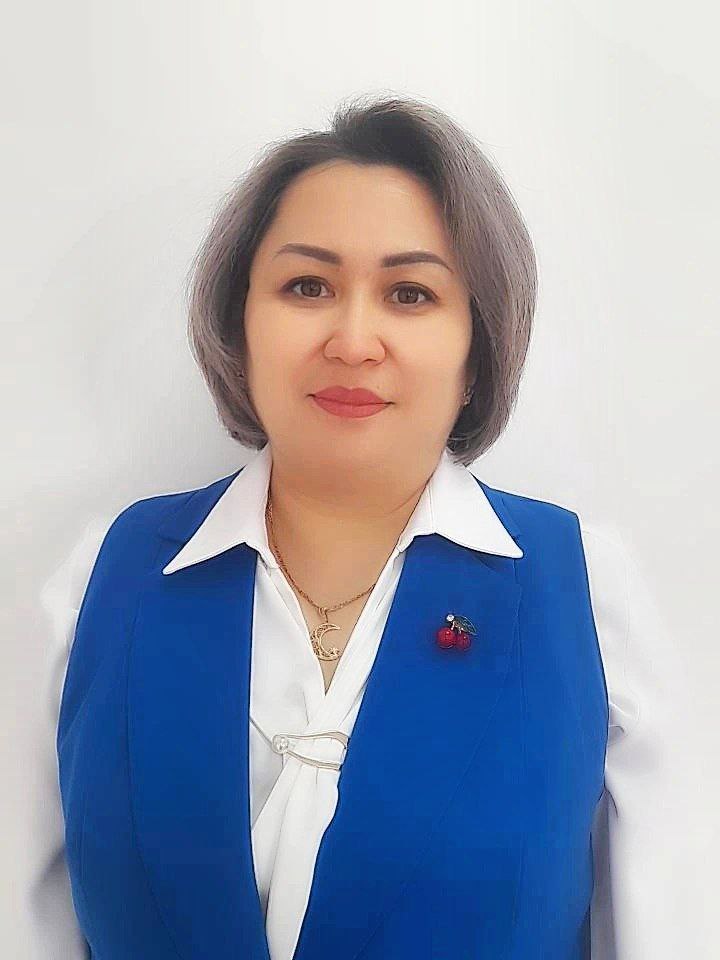 Аханова Ляйля ТалгатовнаБілімі/ОбразованиежоғарыНені және қашан бітірді/Что и когда окончилКөкшетау қаласының Көкшетау экономика және менеджмент институты, 2007 Павлодар қаласының Инновациялық Еуразия университеті, 2019Диплом бойынша мамандығы/Специальность по дипломуМагитр педагогических наук Еңбек өтілі/стаж21,7 жылБейіні бойынша еңбек өтілі/Стаж по профилю21,7 жылСанаты/ категорияПедагог-зерттеушіКурстар/курсы2020г. - курсы по образовательной программе повышения квалификации заместителей руководителей общеобразовательных организаций в рамках обновления содержания среднего образования РК, 40 часов, №БЖ 160804;2020г. - курсы по теме «Менеджмент в образовании» по программе курсов повышения квалификации педагогов Республики Казахстан «Алтынсаринские курсы» о НАО  им. Ы.Алтынсарина, 72 часа, №77-0005027;2022г. – курсы по общеобразовательной программе повышения квалификации падагогов Республики Казахстан по теме «Научно-методологический основы предмета «Самопознание», 36 часов, № 007815;2022г. – Курсы повышения квалификации по теме «Инклюзивное образование в условиях реализации обновленного содержания образования для детей с особыми образовательными потребностями», 80 часов, № 0434572;2021г. – обучение на тему «Совершенствование навыков оказания государственных услуг. Взаимодействие с людьми с особенными потребностями», 24 часа, № С20210005946Келген/Кеткенайы және жылыМесяц и годвступления/уходаКелген/Кеткенайы және жылыМесяц и годвступления/уходаБҰРЫНҒЫ ЖҰМЫСЫРАБОТА В ПРОШЛОМ24.08.199903.08.2020Еңбекшілдер ауданы Ақбұлақ орта мектебіне орыс тілі мен әдебиеті пәнінің мұғалімі болып қабылданды / Принята учителем русского языка и литературы в Акбулакскую среднюю школу, Енбекшилдерского района26.09.200221.10.2004Степногорск № 2 техникалық лицейіне өндірістік оқыту шебері болып қабылданды / Принята мастером производственного обучения в Степногорский технический лицей №2 04.10.202001.09.2020Степногор қаласы,  облыстық спортта дарынды балаларға арналған мектеп-интернатқа информатика мұғалімі болып қабылданды. / Принята учителем информатики в Областную школу-интернат для одаренных в спорте детей и им.Богенбай батыра г.Степногорск29.08.200520.08.2015Ақпараттық және экономикалық пәндер оқытушысы, "Экономика, құқық және ақпараттық жүйелер" кафедрасы басшысының орынбасары болып қабылданды. 31.08.2006 ж. директордың тәрбие ісі жөніндегі орынбасары лауазымына тағайындалды. 29.03.2007 ж. аттестаттау комиссиясының шешімімен арнайы ақпараттық пәндер бойынша екінші біліктілік санаты берілді. 01.09.2008 ж. арнайы ақпараттық пәндер оқытушыларының бірінші біліктілік санаты берілді. 02.02.2009 ж. директордың инновациялық технологиялар жөніндегі орынбасары болып ауыстырылды. 01.09.2010 ж. Ақпараттық пәндер оқытушысы болып ауыстырылды. 01.04.2011 ж. директордың оқу ісі жөніндегі орынбасары болып тағайындалды. 01.06.2013 ж. арнайы пәндер оқытушыларының жоғары біліктілік санаты берілді. / Принята преподавателем информационных и экономических дисциплин, заместителем руководителя кафедры «Экономики, права и информационных систем». 31.08.2006г. назначена на должность заместителя директора по воспитательной работе. 29.03.2007г. Решением аттестационной комиссии присвоена вторая квалификационная категория  по специальным информационным дисциплинам. 01.09.2008г. присвоена первая квалификационная категория преподаватели специальных информационных дисциплин. 02.02.2009г. Переведена заместителем директора по инновационным технологиям. 01.09.2010г. Переведена преподавателем информационных дисциплин. 01.04.2011г. назначена заместителем директора по учебной работе. 01.06.2013г. Присвоена высшая квалификационная категория преподаватели специальных дисциплин. 01.09.201510.07.2017Степногор қаласы,  облыстық спортта дарынды балаларға арналған мектеп-интернатқа информатика мұғалімі болып қабылданды. / Принята учителем информатики в Областную школу-интернат для одаренных в спорте детей и им.Богенбай батыра г.Степногорск11.07.201726.08.2019Степногорск қ. №2 құрылыс-техникалық колледжіне директордың оқу-тәрбие жұмысы жөніндегі орынбасары болып қабылданды. 01.09.2018 ж. информатика оқытушысының жоғары біліктілік санаты расталды / Принята заместителем директора по учебно-воспитательной работе в Строительно-технический колледж №2,г.Степногорск. 01.09.2018г. Подтверждена высшая квалификационная категория преподавателя информатики28.08.201931.08.2020А. С. Пушкин атындағы № 3 көпсалалы мектеп-лицейде директордың ғылыми-әдістемелік жұмыс жөніндегі орынбасары лауазымына қабылданды / Принята на должность заместителя директора по научно-методической работе в Многопрофильную школу-лицей №3 имени А.С.Пушкина01.09.2020по настоящее времяСтепногорск қ. № 4 «Болашақ» ОДБММИ КММ информатика пәні мұғалімі болып қабылданды. / Принята учителем информатики информатики  в КГУ ОСШИОД №4 «Болашак» г.Степногорск